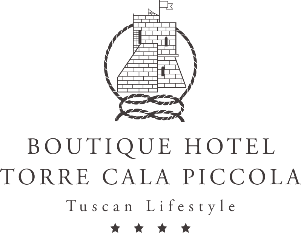 ANTIPASTI - STARTERSSELEZIONE DI NOSTRI CRUDI Selection of raw fish CRUDO DI SCAMPI CON CONSISTENZA DI PESCA E LATTUGA DI MARE E CAVIALERaw “Argentario” violet prawns with consistency of peach and sea lettuce and caviarTONNO SOTT’OLIO CON CIPOLLA ALL’ACETO DI LAMPONE, ZUCCHINE E SALSA AL PEPERONE“Pappa al Pomodoro” Tuna in oil with onion in raspberry vinegar, zucchini and pepper saucePOLPO ARROSTO SU CREMA DI PISELLI E CIPOLLA ROSSA IN LEGGERO FUMOGrilled octopus on cream of peas and smoked red onionSFERE CROCCANTI DI CECINA SU GEL DI POMODORINO GIALLO E CAVOLO VERDECrispy balls of “Cecina” on yellow tomato gel and green cabbagePROSCIUTTO TOSCANO CON SOUFFLE’ DI PECORINO E COMPOSTA DI FICHI E ARANCIOTuscan ham with pecorino soufflé and figs and orange compound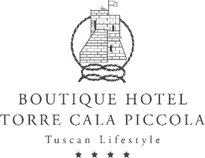 PRIMI - First CoursesRISOTTO CON SCAMPI E CAVIALE SU POLVERE DI LAMPONERisotto, scampi, caviar and raspberry powderSPAGHETTI ALLE VONGOLE E BOTTARGASpaghetti with clams and “Bottarga”GNOCCONE DI PATATE AL MEGLIO DEI NOSTRI MARIPotatoes “Gnocco” at the best of our seasPICIO ACQUA E FARINA CON MEZZO ASTICEHome made “Pici” with lobster PACCHERO “ALLA CARBONARA” TRAFILATO AL BRONZO CON GUANCIALE DI MAIALE E POLVERE D’ARANCIO Bronze drawn “Pacchero” with pork cheek and orange powderMACCHERONCINO TRAFILATO AL BRONZO ALLA BARBABIETOLA SU VELLUTATA DI PISELLI, FIORI DI ZUCCA E POLVERE DI OLIVE NEREBronze drawn macaroni with beet on peas cream, pumpkin flowers and black olive powderSECONDI – MAIN COURSESSPIGOLA IN CROSTA PATATE E GAMBERI CON CAPONATINA DI VERDURE E SALSA AL BASILICOSeabass with potato and shrimps crust, ratatouille and basil sauceIL CALDARO “TORRE D’ARGENTO” SCAMPI, GAMBERI, CALAMARI, COZZE, VONGOLE, SEPPIE, POLPO, E VARI PESCATIFish soup, scampi, shrimps, squids, mussels, clams, cuttlefish, octopus, and fish of the daySCALOPPA DI ROMBO CON MILLEFOGLIE DI PATATE E SPINACI SU GEL ALLA BARBABIETOLA E LIMETurbot “scaloppa” with potatoes and spinach “millefoglie” on beet and lime gelCLASSICO PESCE AL FORNO, A SCELTA CON VERDURE E PATATE O INSALATABaked daily fish served with side dishFILETTO DI MANZO GRIGLIATO CON VERDURE DI STAGIONE E SALSA BARBECUEGrilled Beef fillet with seasonal vegetable and barbecue sauceSCALOPPA DI PETTO D’ANATRA SU LETTO DI BABY VERDURE CON GEL AL VINO ROSE’Duck breast scalope on baby vegetables bed with rosé wine gelFIORENTINA DI MANZO CON VERDURE E PATATET-bone steak with seasonal vegetables and potatoesDEGUSTAZIONE A DISCREZIONE DELLO CHEF DA 5 PORTATE5 Courses Tasting Menu’ selected by our Chef***DEGUSTAZIONE DELLO CHEF DA 7 PORTATE7 Courses Tasting Menu’ selected by our Chef***PICCOLA ENTRATA DI BENVENUTOAmuse bouche***CRUDO DI SCAMPI CON CONSISTENZA DI PESCA E LATTUGA DI MARE E CAVIALERaw “Argentario” violet prawns with consistency of peach and sea lettuce and caviar***POLPO ARROSTO SU CREMA DI PISELLI E CIPOLLA ROSSA IN LEGGERO FUMOGrilled octopus on cream of peas and smoked red onion***SPAGHETTI ALLE VONGOLE E BOTTARGASpaghetti with clams and “Bottarga”***GNOCCONE DI PATATE AL MEGLIO DEI NOSTRI MARIPotatoes “Gnocco” at the best of our seas***SCALOPPA DI ROMBO CON MILLEFOGLIE DI PATATE E SPINACI SU GEL ALLA BARBABIETOLA E LIMETurbot “scaloppa” with potatoes and spinach “millefoglie” on beet and lime gel***SPIGOLA IN CROSTA PATATE E GAMBERI CON CAPONATINA DI VERDURE E SALSA AL BASILICOSeabass with potato and shrimps crust, ratotuille and basil sauce***DESSERT A SCELTA DAL NOSTRO MENU’Dessert from our menùCOCCOLE FINALIPetit four